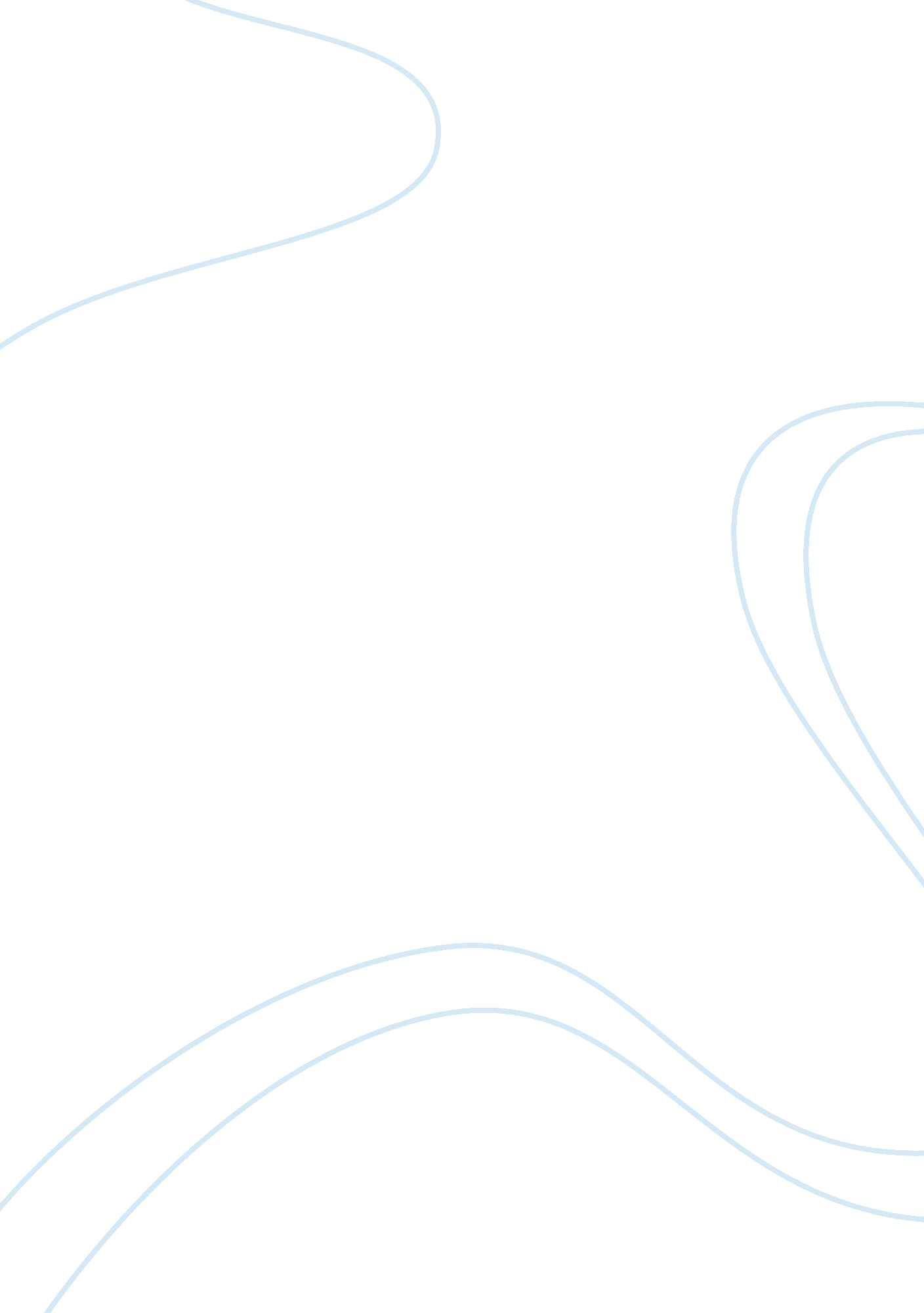 The declining quality of water and airLiterature, Russian Literature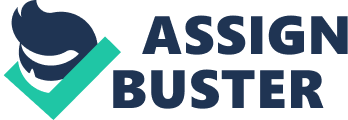 The problem of declining quality of air and water in developing countries is pinned on industrialization and construction industry and businesses. The industrialization and construction business is taking place rapidly and progressively on most soils in developing countries all in the wake of attaining employment. The existence of the declining quality of water and air has nothing to do with the natural environment rather than the human activities that are occurring at an exponential rate in almost all developing countries (Greenstone and Hanna 2014).   The activities contribute to the massive pollution of the initial clean and high-quality natural resources amongst which water and air form a substantial percentage. Air pollution for instance heavily contributed by industrial discharge of waste gases in the atmosphere that in all ways adds up to the formation of fog and acidic rain formed from acidified gases of sulphuric and nitrogen and other intoxicating gases.     The rainfall in the natural water bodies is causing pollution. The gases also contribute to the formation greenhouse effect a significant contributor to global warming. Global warming, on the other hand, leads to migration of specifies to colder areas, for instance, highland areas and as such encroachment on the water catchment areas. It is through construction business that the atmosphere is filled with solid particles deposited on the pores of plant leaves (Greenstone and Hanna 2014). The particles prevent the normal functioning of the leaves in the circulation as well as a balance of Carbon IV Oxide and Oxygen on the earth’s surface.        Prevention of air and water pollution should be a priority of any industry or business operating in developing nations. Prevention of either air or water pollution can easily be done by treatment of industrial wastes before releasing into the environment as well as the use  of recycling techniques in order to curb the challenges  brought about by pollution (Greenstone and Hanna 2014). Policies regarding pollution need be in place to also emphasize on the need for quality air and water 